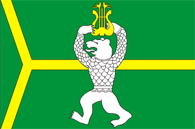 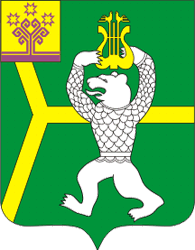                     Чадукасинское сельское поселение                                                              Красноармейского района                             Чувашской Республики                               Муниципальная газета         Чадукасинский                                         вестник       Выпуск  № 7                                                                               6 апреля 2021 годаВ номере: О внесении изменений в решение Собрания депутатов Чадукасинского сельского поселения Красноармейского района от 14 декабря 2020 года № С-6/1 «О бюджете Чадукасинского сельского поселения Красноармейского района Чувашской Республики на 2021 год и на плановый период 2022 и 2023 годов»В соответствии с Федеральным законом от 06 октября 2003 года № 131-ФЗ «Об общих принципах организации местного самоуправления в Российской Федерации» и статьей 24 Устава Чадукасинского сельского поселения Красноармейского района Чувашской Республики,Собрание депутатов Чадукасинского сельского поселения Красноармейского района решило: Внести в решение Собрания депутатов Чадукасинского сельского поселения Красноармейского района от 14 декабря 2020 года № С-6/1 «О бюджете Чадукасинского сельского поселения Красноармейского района Чувашской Республики на 2021 год и на плановый период 2022 и 2023 годов» следующие изменения:в статье 1:в части 1:абзац второй изложить в новой редакции:«прогнозируемый общий объем доходов бюджета Чадукасинского сельского поселения Красноармейского района Чувашской Республики в сумме 5508806 рублей 00 копеек, в том числе объем безвозмездных поступлений в сумме 4683206 рублей 00 копеек, из них объем межбюджетных трансфертов, получаемых из бюджета Красноармейского района Чувашской Республики, – 4293798 рублей 00 копеек»;в абзаце третьем слова «2641740,0 рублей» заменить словами «5798507 рублей 31 копейка»;в абзаце седьмом слова «0,0 рублей» заменить словами «289701 рубль 31 копейка»;в статье 4:часть 3 изложить в следующей редакции:«3. Утвердить:объем бюджетных ассигнований Дорожного фонда Чадукасинского сельского поселения Красноармейского района Чувашской Республики:на 2021 год в сумме 2242894,0 рублей;на 2022 год в сумме 765200,0 рублей;на 2023 год в сумме 765200,0 рублей;прогнозируемый объем доходов бюджета Чадукасинского сельского поселения Красноармейского района Чувашской Республики от поступлений, указанных в статье 3 Решения Собрания депутатов Чадукасинского сельского поселения Красноармейского района Чувашской Республики от 29 октября 2013 года № С-24/1 "О создании муниципального дорожного фонда Чадукасинского сельского поселения Красноармейского района Чувашской Республики":на 2021 год в сумме 2155742 рубля 52 копейки;на 2022 год в сумме 765200,0 рублей;на 2023 год в сумме 765200,0 рублей.»;3)   в статье 7:в части 1 слова «на 2021 год в сумме 470700,0 рублей» заменить словами «на 2021 год в сумме 370700,0 рублей»; в части 2: 	в абзаце втором слова «на 2021 год в сумме 389900,0 рублей» заменить словами «на 2021 год в сумме 289900,0 рублей»;        4)   приложение 3 «Прогнозируемые объемы поступлений доходов в бюджет Чадукасинского сельского поселения Красноармейского района Чувашской Республики на 2021 год» изложить в новой редакции согласно приложению 1 к настоящему решению;         5)   внести изменения в приложение 5 «Распределение бюджетных ассигнований по разделам, подразделам, целевым статьям (муниципальным программам Чадукасинского сельского поселения Красноармейского района Чувашской Республики и непрограммным направлениям деятельности) и группам (группам и подгруппам) видов расходов классификации расходов бюджета Чадукасинского сельского поселения Красноармейского района Чувашской Республики на 2021 год» согласно приложению 2 к настоящему решению;         6)  внести изменения в приложение 7 «Распределение бюджетных ассигнований по целевым статьям (муниципальным программам Чадукасинского сельского поселения Красноармейского района Чувашской Республики и непрограммным направлениям деятельности), группам (группам и подгруппам) видов расходов, разделам, подразделам классификации расходов бюджета Чадукасинского сельского поселения Красноармейского района Чувашской Республики на 2021 год» согласно приложению 3 к настоящему решению;7)  внести изменения в приложение 9 «Ведомственная структура расходов бюджета Чадукасинского сельского поселения Красноармейского района Чувашской Республики на 2021 год» согласно приложению 4 к настоящему решению;8) приложение 11 «Источники внутреннего финансирования дефицита бюджета Чадукасинского сельского поселения Красноармейского  района Чувашской Республики на 2021 год и плановый период 2022 и 2023 годов» изложить в новой редакции согласно приложению 5 к настоящему решению.2. Настоящее Решение вступает в силу после его официального опубликования в периодическом печатном издании «Чадукасинский Вестник».Глава Чадукасинскогосельского поселения                                                                             Г.В. МихайловЧĂВАШ РЕСПУБЛИКИКРАСНОАРМЕЙСКИ РАЙОНẺЧУВАШСКАЯ РЕСПУБЛИКА КРАСНОАРМЕЙСКИЙ РАЙОН  ЧАТУКАССИ  ЯЛ ПОСЕЛЕНИЙĚН ДЕПУТАТСЕН ПУХĂВĚЙЫШĂНУ2021.04.06   № С-11/1Чатукасси ялеСОБРАНИЕ ДЕПУТАТОВ ЧАДУКАСИНСКОГО СЕЛЬСКОГО ПОСЕЛЕНИЯРЕШЕНИЕ               06.04.2021   № С-11/1д.ЧадукасыО внесении изменений в решение Собрания депутатов Чадукасинского сельского поселения Красноармейского района от 14 декабря 2020 года № С-6/1 «О бюджете Чадукасинского сельского поселения Красноармейского района Чувашской Республики на 2021 год и на плановый период 2022 и 2023 годов»к решению Собрания депутатов Чадукасинского сельского поселения Красноармейского района Чувашской Республики "О внесении изменений в решение Собрания депутатов Чадукасинского сельского поселения Красноармейского района Чувашской Республики "О бюджете Чадукасинского сельского поселения Красноармейского района Чувашской Республики на 2021 год и на плановый период 2022 и 2023 годов"к решению Собрания депутатов Чадукасинского сельского поселения Красноармейского района Чувашской Республики "О внесении изменений в решение Собрания депутатов Чадукасинского сельского поселения Красноармейского района Чувашской Республики "О бюджете Чадукасинского сельского поселения Красноармейского района Чувашской Республики на 2021 год и на плановый период 2022 и 2023 годов"Приложение 3Приложение 3к решению Собрания депутатов Чадукасинского сельского поселения Красноармейского района Чувашской Республики "О бюджете Чадукасинского сельского поселения Красноармейского района Чувашской Республики на 2021 год и на плановый период 2022 и 2023 годов"к решению Собрания депутатов Чадукасинского сельского поселения Красноармейского района Чувашской Республики "О бюджете Чадукасинского сельского поселения Красноармейского района Чувашской Республики на 2021 год и на плановый период 2022 и 2023 годов"Прогнозируемые объемы поступлений доходов в бюджет Чадукасинского сельского поселения Красноармейского района Чувашской Республики на 2021 годПрогнозируемые объемы поступлений доходов в бюджет Чадукасинского сельского поселения Красноармейского района Чувашской Республики на 2021 годПрогнозируемые объемы поступлений доходов в бюджет Чадукасинского сельского поселения Красноармейского района Чувашской Республики на 2021 годЕдиница измерения: руб.Единица измерения: руб.Наименование показателяКод бюджетной 
классификацииСумма      НАЛОГОВЫЕ И НЕНАЛОГОВЫЕ ДОХОДЫ00010000000000000000825 600,00          НАЛОГИ НА ПРИБЫЛЬ, ДОХОДЫ0001010000000000000025 500,00            Налог на доходы физических лиц0001010200000000000025 500,00              Налог на доходы физических лиц с доходов, источником которых является налоговый агент, за исключением доходов, в отношении которых исчисление и уплата налога осуществляются в соответствии со статьями 227, 2271 и 228 Налогового кодекса Российской Федерации1821010201001000011022 900,00              Налог на доходы физических лиц с доходов, полученных физическими лицами в соответствии со статьей 228 Налогового кодекса Российской Федерации182101020300100001102 600,00        НАЛОГИ НА ТОВАРЫ (РАБОТЫ, УСЛУГИ), РЕАЛИЗУЕМЫЕ НА ТЕРРИТОРИИ РОССИЙСКОЙ ФЕДЕРАЦИИ00010300000000000000262 700,00              Доходы от уплаты акцизов на дизельное топливо, подлежащие распределению между бюджетами субъектов Российской Федерации и местными бюджетами с учетом установленных дифференцированных нормативов отчислений в местные бюджеты (по нормативам, установленным Федеральным законом о федеральном бюджете в целях формирования дорожных фондов субъектов Российской Федерации)10010302231010000110110 000,00          Доходы от уплаты акцизов на моторные масла для дизельных и (или) карбюраторных (инжекторных) двигателей, подлежащие распределению между бюджетами субъектов Российской Федерации и местными бюджетами с учетом установленных дифференцированных нормативов отчислений в местные бюджеты (по нормативам, установленным Федеральным законом о федеральном бюджете в целях формирования дорожных фондов субъектов Российской Федерации)10010302241010000110750,00           Доходы от уплаты акцизов на автомобильный бензин, подлежащие распределению между бюджетами субъектов Российской Федерации и местными бюджетами с учетом установленных дифференцированных нормативов отчислений в местные бюджеты (по нормативам, установленным Федеральным законом о федеральном бюджете в целях формирования дорожных фондов субъектов Российской Федерации)10010302251010000110151 950,00        НАЛОГИ НА СОВОКУПНЫЙ ДОХОД000105000000000000007 500,00            Единый сельскохозяйственный налог000105030000000000007 500,00              Единый сельскохозяйственный налог182105030100100001107 500,00        НАЛОГИ НА ИМУЩЕСТВО00010600000000000000274 300,00            Налог на имущество физических лиц0001060100000000000056 300,00              Налог на имущество физических лиц, взимаемый по ставкам, применяемым к объектам налогообложения, расположенным в границах поселений1821060103010000011056 300,00            Земельный налог00010606000000000000218 000,00              Земельный налог с организаций, обладающих земельным участком, расположенным в границах сельских  поселений182106060331000001103 200,00              Земельный налог с физических лиц, обладающих земельным участком, расположенным в границах сельских поселений18210606043100000110214 800,00        ГОСУДАРСТВЕННАЯ ПОШЛИНА000108000000000000003 000,00              Государственная пошлина за совершение нотариальных действий должностными лицами органов местного самоуправления, уполномоченными в соответствии с законодательными актами Российской Федерации на совершение нотариальных действий993108040200100001103 000,00        ДОХОДЫ ОТ ИСПОЛЬЗОВАНИЯ ИМУЩЕСТВА, НАХОДЯЩЕГОСЯ В ГОСУДАРСТВЕННОЙ И МУНИЦИПАЛЬНОЙ СОБСТВЕННОСТИ00011100000000000000244 200,00            Доходы, получаемые в виде арендной либо иной платы за передачу в возмездное пользование государственного и муниципального имущества (за исключением имущества бюджетных и автономных учреждений, а также имущества государственных и муниципальных унитарных предприятий, в том числе казенных)00011105000000000000244 200,00              Доходы, получаемые в виде арендной платы, а также средства от продажи права на заключение договоров аренды за земли, находящиеся в собственности сельских поселений (за исключением земельных участков муниципальных бюджетных и автономных учреждений)99311105025100000120172 100,00              Доходы от сдачи в аренду имущества, находящегося в оперативном управлении органов управления сельских поселений и созданных ими учреждений (за исключением имущества муниципальных бюджетных и автономных учреждений)9931110503510000012072 100,00           ДОХОДЫ ОТ ОКАЗАНИЯ ПЛАТНЫХ УСЛУГ И КОМПЕНСАЦИИ ЗАТРАТ ГОСУДАРСТВА000113000000000000008 400,00          Доходы от компенсации затрат государства000113020000000000008 400,00         Доходы, поступающие в порядке возмещения расходов, понесенных в связи с эксплуатацией имущества сельских поселений993113020651000001308 400,00      БЕЗВОЗМЕЗДНЫЕ ПОСТУПЛЕНИЯ000200000000000000004 683 206,00        БЕЗВОЗМЕЗДНЫЕ ПОСТУПЛЕНИЯ ОТ ДРУГИХ БЮДЖЕТОВ БЮДЖЕТНОЙ СИСТЕМЫ РОССИЙСКОЙ ФЕДЕРАЦИИ000202000000000000004 293 798,00          Дотации бюджетам бюджетной системы Российской Федерации000202100000000000001 272 600,00              Дотации бюджетам сельских поселений на выравнивание бюджетной обеспеченности 993202150011000001501 272 600,00          Субсидии бюджетам бюджетной системы Российской Федерации (межбюджетные субсидии)000202200000000000002 601 118,00          Субсидии бюджетам сельских поселений на осуществление дорожной деятельности в отношении автомобильных дорог общего пользования, а также капитального ремонта и ремонта дворовых территорий многоквартирных домов, проездов к дворовым территориям многоквартирных домов населенных пунктов (дороги респ)R02,R0499320220216100000150190 080,00              Прочие субсидии бюджетам сельских поселений993202299991000001502 411 038,00          Субвенции бюджетам бюджетной системы Российской Федерации00020230000000000000103 680,00              Субвенции бюджетам сельских поселений на осуществление первичного воинского учета на территориях, где отсутствуют военные комиссариаты99320235118100000150103 680,00          Прочие безвозмездные поступления от других бюджетов бюджетной системы00020290000000000000316 400,00        Прочие безвозмездные поступления в бюджеты сельских поселений от бюджетов муниципальных районов  99320290054100000150316 400,00       Прочие безвозмездные поступления00020700000000000000389 408,00        Безвозмездные поступления от физических и юридических лиц на финансовое обеспечение дорожной деятельности, в том числе добровольных пожертвований, в отношении автомобильных дорог общего пользования местного значения сельских поселений99320705010100000150348 054,00        Поступления от денежных пожертвований, предоставляемых физическими лицами получателям средств бюджетов сельских поселений9932070502010000015041 354,00ИТОГО ДОХОДОВИТОГО ДОХОДОВ5 508 806,00 Приложение 2  Приложение 2  Приложение 2  Приложение 2  Приложение 2  Приложение 2  Приложение 2  Приложение 2  Приложение 2  Приложение 2 к решению Собрания депутатов Чадукасинского сельского поселения Красноармейского района Чувашской Республики "О внесении изменений в решение Собрания депутатов Чадукасинского сельского поселения Красноармейского района Чувашской Республики "О бюджете Чадукасинского сельского поселения Красноармейского района Чувашской Республики на 2021 год и на плановый период 2022 и 2023 годов"к решению Собрания депутатов Чадукасинского сельского поселения Красноармейского района Чувашской Республики "О внесении изменений в решение Собрания депутатов Чадукасинского сельского поселения Красноармейского района Чувашской Республики "О бюджете Чадукасинского сельского поселения Красноармейского района Чувашской Республики на 2021 год и на плановый период 2022 и 2023 годов"к решению Собрания депутатов Чадукасинского сельского поселения Красноармейского района Чувашской Республики "О внесении изменений в решение Собрания депутатов Чадукасинского сельского поселения Красноармейского района Чувашской Республики "О бюджете Чадукасинского сельского поселения Красноармейского района Чувашской Республики на 2021 год и на плановый период 2022 и 2023 годов"к решению Собрания депутатов Чадукасинского сельского поселения Красноармейского района Чувашской Республики "О внесении изменений в решение Собрания депутатов Чадукасинского сельского поселения Красноармейского района Чувашской Республики "О бюджете Чадукасинского сельского поселения Красноармейского района Чувашской Республики на 2021 год и на плановый период 2022 и 2023 годов"к решению Собрания депутатов Чадукасинского сельского поселения Красноармейского района Чувашской Республики "О внесении изменений в решение Собрания депутатов Чадукасинского сельского поселения Красноармейского района Чувашской Республики "О бюджете Чадукасинского сельского поселения Красноармейского района Чувашской Республики на 2021 год и на плановый период 2022 и 2023 годов"к решению Собрания депутатов Чадукасинского сельского поселения Красноармейского района Чувашской Республики "О внесении изменений в решение Собрания депутатов Чадукасинского сельского поселения Красноармейского района Чувашской Республики "О бюджете Чадукасинского сельского поселения Красноармейского района Чувашской Республики на 2021 год и на плановый период 2022 и 2023 годов"к решению Собрания депутатов Чадукасинского сельского поселения Красноармейского района Чувашской Республики "О внесении изменений в решение Собрания депутатов Чадукасинского сельского поселения Красноармейского района Чувашской Республики "О бюджете Чадукасинского сельского поселения Красноармейского района Чувашской Республики на 2021 год и на плановый период 2022 и 2023 годов"к решению Собрания депутатов Чадукасинского сельского поселения Красноармейского района Чувашской Республики "О внесении изменений в решение Собрания депутатов Чадукасинского сельского поселения Красноармейского района Чувашской Республики "О бюджете Чадукасинского сельского поселения Красноармейского района Чувашской Республики на 2021 год и на плановый период 2022 и 2023 годов"к решению Собрания депутатов Чадукасинского сельского поселения Красноармейского района Чувашской Республики "О внесении изменений в решение Собрания депутатов Чадукасинского сельского поселения Красноармейского района Чувашской Республики "О бюджете Чадукасинского сельского поселения Красноармейского района Чувашской Республики на 2021 год и на плановый период 2022 и 2023 годов"к решению Собрания депутатов Чадукасинского сельского поселения Красноармейского района Чувашской Республики "О внесении изменений в решение Собрания депутатов Чадукасинского сельского поселения Красноармейского района Чувашской Республики "О бюджете Чадукасинского сельского поселения Красноармейского района Чувашской Республики на 2021 год и на плановый период 2022 и 2023 годов" Приложение 5  Приложение 5  Приложение 5  Приложение 5  Приложение 5  Приложение 5  Приложение 5  Приложение 5  Приложение 5  Приложение 5 к решению Собрания депутатов Чадукасинского сельского поселения Красноармейского района Чувашской Республики "О бюджете Чадукасинского сельского поселения Красноармейского района Чувашской Республики на 2021 год и на плановый период 2022 и 2023 годов "к решению Собрания депутатов Чадукасинского сельского поселения Красноармейского района Чувашской Республики "О бюджете Чадукасинского сельского поселения Красноармейского района Чувашской Республики на 2021 год и на плановый период 2022 и 2023 годов "к решению Собрания депутатов Чадукасинского сельского поселения Красноармейского района Чувашской Республики "О бюджете Чадукасинского сельского поселения Красноармейского района Чувашской Республики на 2021 год и на плановый период 2022 и 2023 годов "к решению Собрания депутатов Чадукасинского сельского поселения Красноармейского района Чувашской Республики "О бюджете Чадукасинского сельского поселения Красноармейского района Чувашской Республики на 2021 год и на плановый период 2022 и 2023 годов "к решению Собрания депутатов Чадукасинского сельского поселения Красноармейского района Чувашской Республики "О бюджете Чадукасинского сельского поселения Красноармейского района Чувашской Республики на 2021 год и на плановый период 2022 и 2023 годов "к решению Собрания депутатов Чадукасинского сельского поселения Красноармейского района Чувашской Республики "О бюджете Чадукасинского сельского поселения Красноармейского района Чувашской Республики на 2021 год и на плановый период 2022 и 2023 годов "к решению Собрания депутатов Чадукасинского сельского поселения Красноармейского района Чувашской Республики "О бюджете Чадукасинского сельского поселения Красноармейского района Чувашской Республики на 2021 год и на плановый период 2022 и 2023 годов "к решению Собрания депутатов Чадукасинского сельского поселения Красноармейского района Чувашской Республики "О бюджете Чадукасинского сельского поселения Красноармейского района Чувашской Республики на 2021 год и на плановый период 2022 и 2023 годов "к решению Собрания депутатов Чадукасинского сельского поселения Красноармейского района Чувашской Республики "О бюджете Чадукасинского сельского поселения Красноармейского района Чувашской Республики на 2021 год и на плановый период 2022 и 2023 годов "к решению Собрания депутатов Чадукасинского сельского поселения Красноармейского района Чувашской Республики "О бюджете Чадукасинского сельского поселения Красноармейского района Чувашской Республики на 2021 год и на плановый период 2022 и 2023 годов "ИЗМЕНЕНИЕ
распределения бюджетных ассигнований по разделам, подразделам, целевым статьям (муниципальным программам Чадукасинского сельского поселения Красноармейского района Чувашской Республики) и группам  (группам и подгруппам) видов расходов классификации расходов бюджета Чадукасинского сельского поселения Красноармейского района Чувашской Республики на 2021 годИЗМЕНЕНИЕ
распределения бюджетных ассигнований по разделам, подразделам, целевым статьям (муниципальным программам Чадукасинского сельского поселения Красноармейского района Чувашской Республики) и группам  (группам и подгруппам) видов расходов классификации расходов бюджета Чадукасинского сельского поселения Красноармейского района Чувашской Республики на 2021 годИЗМЕНЕНИЕ
распределения бюджетных ассигнований по разделам, подразделам, целевым статьям (муниципальным программам Чадукасинского сельского поселения Красноармейского района Чувашской Республики) и группам  (группам и подгруппам) видов расходов классификации расходов бюджета Чадукасинского сельского поселения Красноармейского района Чувашской Республики на 2021 годИЗМЕНЕНИЕ
распределения бюджетных ассигнований по разделам, подразделам, целевым статьям (муниципальным программам Чадукасинского сельского поселения Красноармейского района Чувашской Республики) и группам  (группам и подгруппам) видов расходов классификации расходов бюджета Чадукасинского сельского поселения Красноармейского района Чувашской Республики на 2021 годИЗМЕНЕНИЕ
распределения бюджетных ассигнований по разделам, подразделам, целевым статьям (муниципальным программам Чадукасинского сельского поселения Красноармейского района Чувашской Республики) и группам  (группам и подгруппам) видов расходов классификации расходов бюджета Чадукасинского сельского поселения Красноармейского района Чувашской Республики на 2021 годИЗМЕНЕНИЕ
распределения бюджетных ассигнований по разделам, подразделам, целевым статьям (муниципальным программам Чадукасинского сельского поселения Красноармейского района Чувашской Республики) и группам  (группам и подгруппам) видов расходов классификации расходов бюджета Чадукасинского сельского поселения Красноармейского района Чувашской Республики на 2021 годИЗМЕНЕНИЕ
распределения бюджетных ассигнований по разделам, подразделам, целевым статьям (муниципальным программам Чадукасинского сельского поселения Красноармейского района Чувашской Республики) и группам  (группам и подгруппам) видов расходов классификации расходов бюджета Чадукасинского сельского поселения Красноармейского района Чувашской Республики на 2021 годИЗМЕНЕНИЕ
распределения бюджетных ассигнований по разделам, подразделам, целевым статьям (муниципальным программам Чадукасинского сельского поселения Красноармейского района Чувашской Республики) и группам  (группам и подгруппам) видов расходов классификации расходов бюджета Чадукасинского сельского поселения Красноармейского района Чувашской Республики на 2021 годИЗМЕНЕНИЕ
распределения бюджетных ассигнований по разделам, подразделам, целевым статьям (муниципальным программам Чадукасинского сельского поселения Красноармейского района Чувашской Республики) и группам  (группам и подгруппам) видов расходов классификации расходов бюджета Чадукасинского сельского поселения Красноармейского района Чувашской Республики на 2021 годИЗМЕНЕНИЕ
распределения бюджетных ассигнований по разделам, подразделам, целевым статьям (муниципальным программам Чадукасинского сельского поселения Красноармейского района Чувашской Республики) и группам  (группам и подгруппам) видов расходов классификации расходов бюджета Чадукасинского сельского поселения Красноармейского района Чувашской Республики на 2021 годИЗМЕНЕНИЕ
распределения бюджетных ассигнований по разделам, подразделам, целевым статьям (муниципальным программам Чадукасинского сельского поселения Красноармейского района Чувашской Республики) и группам  (группам и подгруппам) видов расходов классификации расходов бюджета Чадукасинского сельского поселения Красноармейского района Чувашской Республики на 2021 годИЗМЕНЕНИЕ
распределения бюджетных ассигнований по разделам, подразделам, целевым статьям (муниципальным программам Чадукасинского сельского поселения Красноармейского района Чувашской Республики) и группам  (группам и подгруппам) видов расходов классификации расходов бюджета Чадукасинского сельского поселения Красноармейского района Чувашской Республики на 2021 год(рублей)(рублей)(рублей)(рублей)(рублей)(рублей)(рублей)(рублей)(рублей)(рублей)(рублей)(рублей)НаименованиеНаименованиеРазделПодразделЦелевая статья (муниципальные программы)Целевая статья (муниципальные программы)Целевая статья (муниципальные программы)Целевая статья (муниципальные программы)Группа (группа и подгруппа) вида расходовГруппа (группа и подгруппа) вида расходовСумма (увеличение, уменьшение(-))Сумма (увеличение, уменьшение(-))НаименованиеНаименованиеРазделПодразделЦелевая статья (муниципальные программы)Целевая статья (муниципальные программы)Целевая статья (муниципальные программы)Целевая статья (муниципальные программы)Группа (группа и подгруппа) вида расходовГруппа (группа и подгруппа) вида расходовСумма (увеличение, уменьшение(-))Сумма (увеличение, уменьшение(-))112344445566ВсегоВсего3 156 767,313 156 767,31Общегосударственные вопросыОбщегосударственные вопросы0129 629,6429 629,64Функционирование Правительства Российской Федерации, высших исполнительных органов государственной власти субъектов Российской Федерации, местных администрацийФункционирование Правительства Российской Федерации, высших исполнительных органов государственной власти субъектов Российской Федерации, местных администраций010424 629,6424 629,64Муниципальная программа "Развитие потенциала муниципального управления"Муниципальная программа "Развитие потенциала муниципального управления"0104Ч500000000Ч500000000Ч500000000Ч50000000024 629,6424 629,64Обеспечение реализации муниципальной программы  "Развитие потенциала муниципального управления"Обеспечение реализации муниципальной программы  "Развитие потенциала муниципального управления"0104Ч5Э0000000Ч5Э0000000Ч5Э0000000Ч5Э000000024 629,6424 629,64Основное мероприятие "Общепрограммные расходы"Основное мероприятие "Общепрограммные расходы"0104Ч5Э0100000Ч5Э0100000Ч5Э0100000Ч5Э010000024 629,6424 629,64Обеспечение функций муниципальных органовОбеспечение функций муниципальных органов0104Ч5Э0100200Ч5Э0100200Ч5Э0100200Ч5Э010020024 629,6424 629,64Расходы на выплаты персоналу в целях обеспечения выполнения функций государственными (муниципальными) органами, казенными учреждениями, органами управления государственными внебюджетными фондамиРасходы на выплаты персоналу в целях обеспечения выполнения функций государственными (муниципальными) органами, казенными учреждениями, органами управления государственными внебюджетными фондами0104Ч5Э0100200Ч5Э0100200Ч5Э0100200Ч5Э010020010010024 629,6424 629,64Расходы на выплаты персоналу государственных (муниципальных) органовРасходы на выплаты персоналу государственных (муниципальных) органов0104Ч5Э0100200Ч5Э0100200Ч5Э0100200Ч5Э010020012012024 629,6424 629,64Другие общегосударственные вопросыДругие общегосударственные вопросы01135 000,005 000,00Муниципальная программа "Развитие потенциала муниципального управления"Муниципальная программа "Развитие потенциала муниципального управления"0113Ч500000000Ч500000000Ч500000000Ч5000000005 000,005 000,00Обеспечение реализации муниципальной программы  "Развитие потенциала муниципального управления"Обеспечение реализации муниципальной программы  "Развитие потенциала муниципального управления"0113Ч5Э0000000Ч5Э0000000Ч5Э0000000Ч5Э00000005 000,005 000,00Основное мероприятие "Общепрограммные расходы"Основное мероприятие "Общепрограммные расходы"0113Ч5Э0100000Ч5Э0100000Ч5Э0100000Ч5Э01000005 000,005 000,00Выполнение других обязательств муниципального образования Чувашской РеспубликиВыполнение других обязательств муниципального образования Чувашской Республики0113Ч5Э0173770Ч5Э0173770Ч5Э0173770Ч5Э01737705 000,005 000,00Закупка товаров, работ и услуг для обеспечения государственных (муниципальных) нуждЗакупка товаров, работ и услуг для обеспечения государственных (муниципальных) нужд0113Ч5Э0173770Ч5Э0173770Ч5Э0173770Ч5Э01737702002005 000,005 000,00Иные закупки товаров, работ и услуг для обеспечения государственных (муниципальных) нуждИные закупки товаров, работ и услуг для обеспечения государственных (муниципальных) нужд0113Ч5Э0173770Ч5Э0173770Ч5Э0173770Ч5Э01737702402405 000,005 000,00Национальная оборонаНациональная оборона02290,00290,00Мобилизационная и вневойсковая подготовкаМобилизационная и вневойсковая подготовка0203290,00290,00Муниципальная программа "Управление общественными финансами и муниципальным долгом"Муниципальная программа "Управление общественными финансами и муниципальным долгом"0203Ч400000000Ч400000000Ч400000000Ч400000000290,00290,00Подпрограмма "Совершенствование бюджетной политики и обеспечение сбалансированности бюджета" муниципальной программы "Управление общественными финансами и муниципальным долгом"Подпрограмма "Совершенствование бюджетной политики и обеспечение сбалансированности бюджета" муниципальной программы "Управление общественными финансами и муниципальным долгом"0203Ч410000000Ч410000000Ч410000000Ч410000000290,00290,00Основное мероприятие "Осуществление мер финансовой поддержки бюджетов муниципальных районов, городских округов и поселений, направленных на обеспечение их сбалансированности и повышение уровня бюджетной обеспеченности"Основное мероприятие "Осуществление мер финансовой поддержки бюджетов муниципальных районов, городских округов и поселений, направленных на обеспечение их сбалансированности и повышение уровня бюджетной обеспеченности"0203Ч410400000Ч410400000Ч410400000Ч410400000290,00290,00Осуществление первичного воинского учета на территориях, где отсутствуют военные комиссариаты, за счет субвенции, предоставляемой из федерального бюджетаОсуществление первичного воинского учета на территориях, где отсутствуют военные комиссариаты, за счет субвенции, предоставляемой из федерального бюджета0203Ч410451180Ч410451180Ч410451180Ч410451180290,00290,00Расходы на выплаты персоналу в целях обеспечения выполнения функций государственными (муниципальными) органами, казенными учреждениями, органами управления государственными внебюджетными фондамиРасходы на выплаты персоналу в целях обеспечения выполнения функций государственными (муниципальными) органами, казенными учреждениями, органами управления государственными внебюджетными фондами0203Ч410451180Ч410451180Ч410451180Ч410451180100100290,00290,00Расходы на выплаты персоналу государственных (муниципальных) органовРасходы на выплаты персоналу государственных (муниципальных) органов0203Ч410451180Ч410451180Ч410451180Ч410451180120120290,00290,00Национальная безопасность и правоохранительная деятельностьНациональная безопасность и правоохранительная деятельность037 500,007 500,00Защита населения и территории от чрезвычайных ситуаций природного и техногенного характера, пожарная безопасностьЗащита населения и территории от чрезвычайных ситуаций природного и техногенного характера, пожарная безопасность03106 500,006 500,00Муниципальная программа  "Повышение безопасности жизнедеятельности населения и территорий"Муниципальная программа  "Повышение безопасности жизнедеятельности населения и территорий"0310Ц800000000Ц800000000Ц800000000Ц8000000006 500,006 500,00Подпрограмма "Защита населения и территорий от чрезвычайных ситуаций природного и техногенного характера, обеспечение пожарной безопасности и безопасности населения на водных объектах на территории"  муниципальной программы "Повышение безопасности жизнедеятельности населения и территорий"Подпрограмма "Защита населения и территорий от чрезвычайных ситуаций природного и техногенного характера, обеспечение пожарной безопасности и безопасности населения на водных объектах на территории"  муниципальной программы "Повышение безопасности жизнедеятельности населения и территорий"0310Ц810000000Ц810000000Ц810000000Ц8100000006 500,006 500,00Основное мероприятие "Развитие гражданской обороны, повышение уровня готовности территориальной подсистемы Чувашской Республики единой государственной системы предупреждения и ликвидации чрезвычайных ситуаций к оперативному реагированию на чрезвычайные ситуации, пожары и происшествия на водных объектах"Основное мероприятие "Развитие гражданской обороны, повышение уровня готовности территориальной подсистемы Чувашской Республики единой государственной системы предупреждения и ликвидации чрезвычайных ситуаций к оперативному реагированию на чрезвычайные ситуации, пожары и происшествия на водных объектах"0310Ц810400000Ц810400000Ц810400000Ц8104000006 500,006 500,00Мероприятия по обеспечению пожарной безопасности муниципальных объектовМероприятия по обеспечению пожарной безопасности муниципальных объектов0310Ц810470280Ц810470280Ц810470280Ц8104702806 500,006 500,00Иные бюджетные ассигнованияИные бюджетные ассигнования0310Ц810470280Ц810470280Ц810470280Ц8104702808008006 500,006 500,00Уплата налогов, сборов и иных платежейУплата налогов, сборов и иных платежей0310Ц810470280Ц810470280Ц810470280Ц8104702808508506 500,006 500,00Другие вопросы в области национальной безопасности и правоохранительной деятельностиДругие вопросы в области национальной безопасности и правоохранительной деятельности03141 000,001 000,00Муниципальная программа  "Повышение безопасности жизнедеятельности населения и территорий"Муниципальная программа  "Повышение безопасности жизнедеятельности населения и территорий"0314Ц800000000Ц800000000Ц800000000Ц8000000001 000,001 000,00Подпрограмма "Профилактика терроризма и экстремистской деятельности " муниципальной программы  "Повышение безопасности жизнедеятельности населения и территорий "Подпрограмма "Профилактика терроризма и экстремистской деятельности " муниципальной программы  "Повышение безопасности жизнедеятельности населения и территорий "0314Ц830000000Ц830000000Ц830000000Ц8300000001 000,001 000,00Основное мероприятие "Информационная работа по профилактике терроризма и экстремистской деятельности"Основное мероприятие "Информационная работа по профилактике терроризма и экстремистской деятельности"0314Ц830400000Ц830400000Ц830400000Ц8304000001 000,001 000,00Разработка (изготовление) тематических информационных материалов, направленных на профилактику терроризма и экстремизма, пропаганду здорового образа жизниРазработка (изготовление) тематических информационных материалов, направленных на профилактику терроризма и экстремизма, пропаганду здорового образа жизни0314Ц830416030Ц830416030Ц830416030Ц8304160301 000,001 000,00Закупка товаров, работ и услуг для обеспечения государственных (муниципальных) нуждЗакупка товаров, работ и услуг для обеспечения государственных (муниципальных) нужд0314Ц830416030Ц830416030Ц830416030Ц8304160302002001 000,001 000,00Иные закупки товаров, работ и услуг для обеспечения государственных (муниципальных) нуждИные закупки товаров, работ и услуг для обеспечения государственных (муниципальных) нужд0314Ц830416030Ц830416030Ц830416030Ц8304160302402401 000,001 000,00Национальная экономикаНациональная экономика041 686 644,001 686 644,00Дорожное хозяйство (дорожные фонды)Дорожное хозяйство (дорожные фонды)04091 631 644,001 631 644,00Муниципальная программа "Комплексное развитие сельских территорий "Муниципальная программа "Комплексное развитие сельских территорий "0409A600000000A600000000A600000000A6000000001 855 614,001 855 614,00Подпрограмма "Создание и развитие инфраструктуры на сельских территориях" муниципальной программы "Комплексное развитие сельских территорий "Подпрограмма "Создание и развитие инфраструктуры на сельских территориях" муниципальной программы "Комплексное развитие сельских территорий "0409A620000000A620000000A620000000A6200000001 855 614,001 855 614,00Основное мероприятие "Комплексное обустройство населенных пунктов, расположенных в сельской местности, объектами социальной и инженерной инфраструктуры, а также строительство и реконструкция автомобильных дорог"Основное мероприятие "Комплексное обустройство населенных пунктов, расположенных в сельской местности, объектами социальной и инженерной инфраструктуры, а также строительство и реконструкция автомобильных дорог"0409A620100000A620100000A620100000A6201000001 855 614,001 855 614,00Реализация проектов развития общественной инфраструктуры, основанных на местных инициативахРеализация проектов развития общественной инфраструктуры, основанных на местных инициативах0409A6201S6570A6201S6570A6201S6570A6201S65701 855 614,001 855 614,00Закупка товаров, работ и услуг для обеспечения государственных (муниципальных) нуждЗакупка товаров, работ и услуг для обеспечения государственных (муниципальных) нужд0409A6201S6570A6201S6570A6201S6570A6201S65702002001 855 614,001 855 614,00Иные закупки товаров, работ и услуг для обеспечения государственных (муниципальных) нуждИные закупки товаров, работ и услуг для обеспечения государственных (муниципальных) нужд0409A6201S6570A6201S6570A6201S6570A6201S65702402401 855 614,001 855 614,00Муниципальная программа "Развитие транспортной системы"Муниципальная программа "Развитие транспортной системы"0409Ч200000000Ч200000000Ч200000000Ч200000000-223 970,00-223 970,00Подпрограмма "Безопасные и качественные автомобильные дороги" муниципальной программы "Развитие транспортной системы"Подпрограмма "Безопасные и качественные автомобильные дороги" муниципальной программы "Развитие транспортной системы"0409Ч210000000Ч210000000Ч210000000Ч210000000-223 970,00-223 970,00Основное мероприятие "Мероприятия, реализуемые с привлечением межбюджетных трансфертов бюджетам другого уровня"Основное мероприятие "Мероприятия, реализуемые с привлечением межбюджетных трансфертов бюджетам другого уровня"0409Ч210300000Ч210300000Ч210300000Ч210300000-223 970,00-223 970,00Капитальный ремонт и ремонт автомобильных дорог общего пользования местного значения в границах населенных пунктов поселенияКапитальный ремонт и ремонт автомобильных дорог общего пользования местного значения в границах населенных пунктов поселения0409Ч210374191Ч210374191Ч210374191Ч210374191-223 970,00-223 970,00Закупка товаров, работ и услуг для обеспечения государственных (муниципальных) нуждЗакупка товаров, работ и услуг для обеспечения государственных (муниципальных) нужд0409Ч210374191Ч210374191Ч210374191Ч210374191200200-223 970,00-223 970,00Иные закупки товаров, работ и услуг для обеспечения государственных (муниципальных) нуждИные закупки товаров, работ и услуг для обеспечения государственных (муниципальных) нужд0409Ч210374191Ч210374191Ч210374191Ч210374191240240-223 970,00-223 970,00Другие вопросы в области национальной экономикиДругие вопросы в области национальной экономики041255 000,0055 000,00Муниципальная программа "Развитие земельных и имущественных отношений"Муниципальная программа "Развитие земельных и имущественных отношений"0412A400000000A400000000A400000000A40000000055 000,0055 000,00Подпрограмма "Формирование эффективного муниципального сектора экономики "муниципальной программы "Развитие земельных и имущественных отношений"Подпрограмма "Формирование эффективного муниципального сектора экономики "муниципальной программы "Развитие земельных и имущественных отношений"0412A420000000A420000000A420000000A42000000055 000,0055 000,00Основное мероприятие "Эффективное управление муниципальным имуществом"Основное мероприятие "Эффективное управление муниципальным имуществом"0412A420200000A420200000A420200000A42020000055 000,0055 000,00Вовлечение в хозяйственный оборот объектов казны Чувашской Республики на условиях приоритетности рыночных механизмов и прозрачности процедур передачи объектов в пользованиеВовлечение в хозяйственный оборот объектов казны Чувашской Республики на условиях приоритетности рыночных механизмов и прозрачности процедур передачи объектов в пользование0412A420273610A420273610A420273610A42027361055 000,0055 000,00Закупка товаров, работ и услуг для обеспечения государственных (муниципальных) нуждЗакупка товаров, работ и услуг для обеспечения государственных (муниципальных) нужд0412A420273610A420273610A420273610A42027361020020055 000,0055 000,00Иные закупки товаров, работ и услуг для обеспечения государственных (муниципальных) нуждИные закупки товаров, работ и услуг для обеспечения государственных (муниципальных) нужд0412A420273610A420273610A420273610A42027361024024055 000,0055 000,00Жилищно-коммунальное хозяйствоЖилищно-коммунальное хозяйство051 421 053,671 421 053,67Коммунальное хозяйствоКоммунальное хозяйство0502352 000,00352 000,00Муниципальная программа "Модернизация и развитие сферы жилищно-коммунального хозяйства"Муниципальная программа "Модернизация и развитие сферы жилищно-коммунального хозяйства"0502A100000000A100000000A100000000A10000000020 000,0020 000,00Подпрограмма "Строительство и реконструкция (модернизация) объектов питьевого водоснабжения и водоподготовки с учетом оценки качества и безопасности питьевой воды" муниципальной программы "Модернизация и развитие сферы жилищно-коммунального хозяйства"Подпрограмма "Строительство и реконструкция (модернизация) объектов питьевого водоснабжения и водоподготовки с учетом оценки качества и безопасности питьевой воды" муниципальной программы "Модернизация и развитие сферы жилищно-коммунального хозяйства"0502A130000000A130000000A130000000A13000000020 000,0020 000,00Основное мероприятие "Развитие систем водоснабжения муниципальных образований"Основное мероприятие "Развитие систем водоснабжения муниципальных образований"0502A130100000A130100000A130100000A13010000020 000,0020 000,00Капитальный и текущий ремонт объектов водоснабжения (водозаборных сооружений, водопроводов и др.) муниципальных образованийКапитальный и текущий ремонт объектов водоснабжения (водозаборных сооружений, водопроводов и др.) муниципальных образований0502A130173090A130173090A130173090A13017309020 000,0020 000,00Закупка товаров, работ и услуг для обеспечения государственных (муниципальных) нуждЗакупка товаров, работ и услуг для обеспечения государственных (муниципальных) нужд0502A130173090A130173090A130173090A13017309020020020 000,0020 000,00Иные закупки товаров, работ и услуг для обеспечения государственных (муниципальных) нуждИные закупки товаров, работ и услуг для обеспечения государственных (муниципальных) нужд0502A130173090A130173090A130173090A13017309024024020 000,0020 000,00Муниципальная программа "Комплексное развитие сельских территорий "Муниципальная программа "Комплексное развитие сельских территорий "0502A600000000A600000000A600000000A600000000332 000,00332 000,00Подпрограмма "Создание и развитие инфраструктуры на сельских территориях" муниципальной программы "Комплексное развитие сельских территорий "Подпрограмма "Создание и развитие инфраструктуры на сельских территориях" муниципальной программы "Комплексное развитие сельских территорий "0502A620000000A620000000A620000000A620000000332 000,00332 000,00Основное мероприятие "Комплексное обустройство населенных пунктов, расположенных в сельской местности, объектами социальной и инженерной инфраструктуры, а также строительство и реконструкция автомобильных дорог"Основное мероприятие "Комплексное обустройство населенных пунктов, расположенных в сельской местности, объектами социальной и инженерной инфраструктуры, а также строительство и реконструкция автомобильных дорог"0502A620100000A620100000A620100000A620100000332 000,00332 000,00Реализация проектов развития общественной инфраструктуры, основанных на местных инициативахРеализация проектов развития общественной инфраструктуры, основанных на местных инициативах0502A6201S6570A6201S6570A6201S6570A6201S6570332 000,00332 000,00Закупка товаров, работ и услуг для обеспечения государственных (муниципальных) нуждЗакупка товаров, работ и услуг для обеспечения государственных (муниципальных) нужд0502A6201S6570A6201S6570A6201S6570A6201S6570200200332 000,00332 000,00Иные закупки товаров, работ и услуг для обеспечения государственных (муниципальных) нуждИные закупки товаров, работ и услуг для обеспечения государственных (муниципальных) нужд0502A6201S6570A6201S6570A6201S6570A6201S6570240240332 000,00332 000,00БлагоустройствоБлагоустройство05031 069 053,671 069 053,67Муниципальная программа "Модернизация и развитие сферы жилищно-коммунального хозяйства"Муниципальная программа "Модернизация и развитие сферы жилищно-коммунального хозяйства"0503A100000000A100000000A100000000A10000000010 000,0010 000,00Подпрограмма "Модернизация коммунальной инфраструктуры на территории" муниципальной программы "Модернизация и развитие сферы жилищно-коммунального хозяйства"Подпрограмма "Модернизация коммунальной инфраструктуры на территории" муниципальной программы "Модернизация и развитие сферы жилищно-коммунального хозяйства"0503A110000000A110000000A110000000A11000000010 000,0010 000,00Основное мероприятие "Обеспечение качества жилищно-коммунальных услуг"Основное мероприятие "Обеспечение качества жилищно-коммунальных услуг"0503A110100000A110100000A110100000A11010000010 000,0010 000,00Мероприятия, направленные на энергосбережение и повышение энергетической эффективности энергетических ресурсов, используемых для целей уличного освещенияМероприятия, направленные на энергосбережение и повышение энергетической эффективности энергетических ресурсов, используемых для целей уличного освещения0503A110175360A110175360A110175360A11017536010 000,0010 000,00Закупка товаров, работ и услуг для обеспечения государственных (муниципальных) нуждЗакупка товаров, работ и услуг для обеспечения государственных (муниципальных) нужд0503A110175360A110175360A110175360A11017536020020010 000,0010 000,00Иные закупки товаров, работ и услуг для обеспечения государственных (муниципальных) нуждИные закупки товаров, работ и услуг для обеспечения государственных (муниципальных) нужд0503A110175360A110175360A110175360A11017536024024010 000,0010 000,00Муниципальная  программа "Формирование современной городской среды на территории"Муниципальная  программа "Формирование современной городской среды на территории"0503A500000000A500000000A500000000A5000000001 059 053,671 059 053,67Подпрограмма "Благоустройство дворовых и общественых территорий" муниципальной программы "Формирование современной городской среды на территории"Подпрограмма "Благоустройство дворовых и общественых территорий" муниципальной программы "Формирование современной городской среды на территории"0503A510000000A510000000A510000000A5100000001 059 053,671 059 053,67Основное мероприятие "Содействие благоустройству населенных пунктов"Основное мероприятие "Содействие благоустройству населенных пунктов"0503A510200000A510200000A510200000A5102000001 059 053,671 059 053,67Реализация мероприятий по благоустройству территорииРеализация мероприятий по благоустройству территории0503A510277420A510277420A510277420A51027742059 053,6759 053,67Закупка товаров, работ и услуг для обеспечения государственных (муниципальных) нуждЗакупка товаров, работ и услуг для обеспечения государственных (муниципальных) нужд0503A510277420A510277420A510277420A51027742020020059 053,6759 053,67Иные закупки товаров, работ и услуг для обеспечения государственных (муниципальных) нуждИные закупки товаров, работ и услуг для обеспечения государственных (муниципальных) нужд0503A510277420A510277420A510277420A51027742024024059 053,6759 053,67Реализация мероприятий по благоустройству дворовых территорийРеализация мероприятий по благоустройству дворовых территорий0503A5102S0851A5102S0851A5102S0851A5102S08511 000 000,001 000 000,00Закупка товаров, работ и услуг для обеспечения государственных (муниципальных) нуждЗакупка товаров, работ и услуг для обеспечения государственных (муниципальных) нужд0503A5102S0851A5102S0851A5102S0851A5102S08512002001 000 000,001 000 000,00Иные закупки товаров, работ и услуг для обеспечения государственных (муниципальных) нуждИные закупки товаров, работ и услуг для обеспечения государственных (муниципальных) нужд0503A5102S0851A5102S0851A5102S0851A5102S08512402401 000 000,001 000 000,00Культура, кинематографияКультура, кинематография0811 650,0011 650,00КультураКультура080111 650,0011 650,00Муниципальная программа "Развитие культуры и туризма"Муниципальная программа "Развитие культуры и туризма"0801Ц400000000Ц400000000Ц400000000Ц40000000011 650,0011 650,00Подпрограмма "Развитие культуры " муниципальной программы "Развитие культуры и туризма"Подпрограмма "Развитие культуры " муниципальной программы "Развитие культуры и туризма"0801Ц410000000Ц410000000Ц410000000Ц41000000011 650,0011 650,00Основное мероприятие "Сохранение и развитие народного творчества"Основное мероприятие "Сохранение и развитие народного творчества"0801Ц410700000Ц410700000Ц410700000Ц41070000011 650,0011 650,00Обеспечение деятельности учреждений в сфере культурно-досугового обслуживания населенияОбеспечение деятельности учреждений в сфере культурно-досугового обслуживания населения0801Ц410740390Ц410740390Ц410740390Ц41074039011 650,0011 650,00Закупка товаров, работ и услуг для обеспечения государственных (муниципальных) нуждЗакупка товаров, работ и услуг для обеспечения государственных (муниципальных) нужд0801Ц410740390Ц410740390Ц410740390Ц41074039020020068 000,0068 000,00Иные закупки товаров, работ и услуг для обеспечения государственных (муниципальных) нуждИные закупки товаров, работ и услуг для обеспечения государственных (муниципальных) нужд0801Ц410740390Ц410740390Ц410740390Ц41074039024024068 000,0068 000,00Межбюджетные трансфертыМежбюджетные трансферты0801Ц410740390Ц410740390Ц410740390Ц410740390500500-100 000,00-100 000,00Иные межбюджетные трансфертыИные межбюджетные трансферты0801Ц410740390Ц410740390Ц410740390Ц410740390540540-100 000,00-100 000,00Иные бюджетные ассигнованияИные бюджетные ассигнования0801Ц410740390Ц410740390Ц410740390Ц41074039080080043 650,0043 650,00Уплата налогов, сборов и иных платежейУплата налогов, сборов и иных платежей0801Ц410740390Ц410740390Ц410740390Ц41074039085085043 650,0043 650,00 Приложение 3  Приложение 3  Приложение 3  Приложение 3  Приложение 3  Приложение 3  Приложение 3  Приложение 3  Приложение 3  Приложение 3 к решению Собрания депутатов Чадукасинского сельского поселения Красноармейского района Чувашской Республики "О внесении изменений в решение Собрания депутатов Чадукасинского сельского поселения Красноармейского района Чувашской Республики "О бюджете Чадукасинского сельского поселения Красноармейского района Чувашской Республики на 2021 год и на плановый период 2022 и 2023 годов"к решению Собрания депутатов Чадукасинского сельского поселения Красноармейского района Чувашской Республики "О внесении изменений в решение Собрания депутатов Чадукасинского сельского поселения Красноармейского района Чувашской Республики "О бюджете Чадукасинского сельского поселения Красноармейского района Чувашской Республики на 2021 год и на плановый период 2022 и 2023 годов"к решению Собрания депутатов Чадукасинского сельского поселения Красноармейского района Чувашской Республики "О внесении изменений в решение Собрания депутатов Чадукасинского сельского поселения Красноармейского района Чувашской Республики "О бюджете Чадукасинского сельского поселения Красноармейского района Чувашской Республики на 2021 год и на плановый период 2022 и 2023 годов"к решению Собрания депутатов Чадукасинского сельского поселения Красноармейского района Чувашской Республики "О внесении изменений в решение Собрания депутатов Чадукасинского сельского поселения Красноармейского района Чувашской Республики "О бюджете Чадукасинского сельского поселения Красноармейского района Чувашской Республики на 2021 год и на плановый период 2022 и 2023 годов"к решению Собрания депутатов Чадукасинского сельского поселения Красноармейского района Чувашской Республики "О внесении изменений в решение Собрания депутатов Чадукасинского сельского поселения Красноармейского района Чувашской Республики "О бюджете Чадукасинского сельского поселения Красноармейского района Чувашской Республики на 2021 год и на плановый период 2022 и 2023 годов"к решению Собрания депутатов Чадукасинского сельского поселения Красноармейского района Чувашской Республики "О внесении изменений в решение Собрания депутатов Чадукасинского сельского поселения Красноармейского района Чувашской Республики "О бюджете Чадукасинского сельского поселения Красноармейского района Чувашской Республики на 2021 год и на плановый период 2022 и 2023 годов"к решению Собрания депутатов Чадукасинского сельского поселения Красноармейского района Чувашской Республики "О внесении изменений в решение Собрания депутатов Чадукасинского сельского поселения Красноармейского района Чувашской Республики "О бюджете Чадукасинского сельского поселения Красноармейского района Чувашской Республики на 2021 год и на плановый период 2022 и 2023 годов"к решению Собрания депутатов Чадукасинского сельского поселения Красноармейского района Чувашской Республики "О внесении изменений в решение Собрания депутатов Чадукасинского сельского поселения Красноармейского района Чувашской Республики "О бюджете Чадукасинского сельского поселения Красноармейского района Чувашской Республики на 2021 год и на плановый период 2022 и 2023 годов"к решению Собрания депутатов Чадукасинского сельского поселения Красноармейского района Чувашской Республики "О внесении изменений в решение Собрания депутатов Чадукасинского сельского поселения Красноармейского района Чувашской Республики "О бюджете Чадукасинского сельского поселения Красноармейского района Чувашской Республики на 2021 год и на плановый период 2022 и 2023 годов"к решению Собрания депутатов Чадукасинского сельского поселения Красноармейского района Чувашской Республики "О внесении изменений в решение Собрания депутатов Чадукасинского сельского поселения Красноармейского района Чувашской Республики "О бюджете Чадукасинского сельского поселения Красноармейского района Чувашской Республики на 2021 год и на плановый период 2022 и 2023 годов" Приложение 7  Приложение 7  Приложение 7  Приложение 7  Приложение 7  Приложение 7  Приложение 7  Приложение 7  Приложение 7  Приложение 7 к решению Собрания депутатов Чадукасинского сельского поселения Красноармейского района Чувашской Республики "О бюджете Чадукасинского сельского поселения Красноармейского района Чувашской Республики на 2021 год и на плановый период 2022 и 2023 годов "к решению Собрания депутатов Чадукасинского сельского поселения Красноармейского района Чувашской Республики "О бюджете Чадукасинского сельского поселения Красноармейского района Чувашской Республики на 2021 год и на плановый период 2022 и 2023 годов "к решению Собрания депутатов Чадукасинского сельского поселения Красноармейского района Чувашской Республики "О бюджете Чадукасинского сельского поселения Красноармейского района Чувашской Республики на 2021 год и на плановый период 2022 и 2023 годов "к решению Собрания депутатов Чадукасинского сельского поселения Красноармейского района Чувашской Республики "О бюджете Чадукасинского сельского поселения Красноармейского района Чувашской Республики на 2021 год и на плановый период 2022 и 2023 годов "к решению Собрания депутатов Чадукасинского сельского поселения Красноармейского района Чувашской Республики "О бюджете Чадукасинского сельского поселения Красноармейского района Чувашской Республики на 2021 год и на плановый период 2022 и 2023 годов "к решению Собрания депутатов Чадукасинского сельского поселения Красноармейского района Чувашской Республики "О бюджете Чадукасинского сельского поселения Красноармейского района Чувашской Республики на 2021 год и на плановый период 2022 и 2023 годов "к решению Собрания депутатов Чадукасинского сельского поселения Красноармейского района Чувашской Республики "О бюджете Чадукасинского сельского поселения Красноармейского района Чувашской Республики на 2021 год и на плановый период 2022 и 2023 годов "к решению Собрания депутатов Чадукасинского сельского поселения Красноармейского района Чувашской Республики "О бюджете Чадукасинского сельского поселения Красноармейского района Чувашской Республики на 2021 год и на плановый период 2022 и 2023 годов "к решению Собрания депутатов Чадукасинского сельского поселения Красноармейского района Чувашской Республики "О бюджете Чадукасинского сельского поселения Красноармейского района Чувашской Республики на 2021 год и на плановый период 2022 и 2023 годов "к решению Собрания депутатов Чадукасинского сельского поселения Красноармейского района Чувашской Республики "О бюджете Чадукасинского сельского поселения Красноармейского района Чувашской Республики на 2021 год и на плановый период 2022 и 2023 годов "ИЗМЕНЕНИЕ
распределения бюджетных ассигнований по целевым статьям (муниципальным программам Чадукасинского сельского поселения Красноармейского района Чувашской Республики), группам  (группам и подгруппам) видов расходов, разделам, подразделам  классификации расходов бюджета Чадукасинского сельского поселения Красноармейского района Чувашской Республики на 2021 годИЗМЕНЕНИЕ
распределения бюджетных ассигнований по целевым статьям (муниципальным программам Чадукасинского сельского поселения Красноармейского района Чувашской Республики), группам  (группам и подгруппам) видов расходов, разделам, подразделам  классификации расходов бюджета Чадукасинского сельского поселения Красноармейского района Чувашской Республики на 2021 годИЗМЕНЕНИЕ
распределения бюджетных ассигнований по целевым статьям (муниципальным программам Чадукасинского сельского поселения Красноармейского района Чувашской Республики), группам  (группам и подгруппам) видов расходов, разделам, подразделам  классификации расходов бюджета Чадукасинского сельского поселения Красноармейского района Чувашской Республики на 2021 годИЗМЕНЕНИЕ
распределения бюджетных ассигнований по целевым статьям (муниципальным программам Чадукасинского сельского поселения Красноармейского района Чувашской Республики), группам  (группам и подгруппам) видов расходов, разделам, подразделам  классификации расходов бюджета Чадукасинского сельского поселения Красноармейского района Чувашской Республики на 2021 годИЗМЕНЕНИЕ
распределения бюджетных ассигнований по целевым статьям (муниципальным программам Чадукасинского сельского поселения Красноармейского района Чувашской Республики), группам  (группам и подгруппам) видов расходов, разделам, подразделам  классификации расходов бюджета Чадукасинского сельского поселения Красноармейского района Чувашской Республики на 2021 годИЗМЕНЕНИЕ
распределения бюджетных ассигнований по целевым статьям (муниципальным программам Чадукасинского сельского поселения Красноармейского района Чувашской Республики), группам  (группам и подгруппам) видов расходов, разделам, подразделам  классификации расходов бюджета Чадукасинского сельского поселения Красноармейского района Чувашской Республики на 2021 годИЗМЕНЕНИЕ
распределения бюджетных ассигнований по целевым статьям (муниципальным программам Чадукасинского сельского поселения Красноармейского района Чувашской Республики), группам  (группам и подгруппам) видов расходов, разделам, подразделам  классификации расходов бюджета Чадукасинского сельского поселения Красноармейского района Чувашской Республики на 2021 годИЗМЕНЕНИЕ
распределения бюджетных ассигнований по целевым статьям (муниципальным программам Чадукасинского сельского поселения Красноармейского района Чувашской Республики), группам  (группам и подгруппам) видов расходов, разделам, подразделам  классификации расходов бюджета Чадукасинского сельского поселения Красноармейского района Чувашской Республики на 2021 годИЗМЕНЕНИЕ
распределения бюджетных ассигнований по целевым статьям (муниципальным программам Чадукасинского сельского поселения Красноармейского района Чувашской Республики), группам  (группам и подгруппам) видов расходов, разделам, подразделам  классификации расходов бюджета Чадукасинского сельского поселения Красноармейского района Чувашской Республики на 2021 годИЗМЕНЕНИЕ
распределения бюджетных ассигнований по целевым статьям (муниципальным программам Чадукасинского сельского поселения Красноармейского района Чувашской Республики), группам  (группам и подгруппам) видов расходов, разделам, подразделам  классификации расходов бюджета Чадукасинского сельского поселения Красноармейского района Чувашской Республики на 2021 годИЗМЕНЕНИЕ
распределения бюджетных ассигнований по целевым статьям (муниципальным программам Чадукасинского сельского поселения Красноармейского района Чувашской Республики), группам  (группам и подгруппам) видов расходов, разделам, подразделам  классификации расходов бюджета Чадукасинского сельского поселения Красноармейского района Чувашской Республики на 2021 год(рублей)(рублей)(рублей)(рублей)(рублей)(рублей)(рублей)(рублей)(рублей)(рублей)(рублей)НаименованиеЦелевая статья (муниципальные программы)Целевая статья (муниципальные программы)Целевая статья (муниципальные программы)Целевая статья (муниципальные программы)Группа (группа и подгруппа) вида расходовРазделПодразделПодразделСумма (увеличение, уменьшение(-))Сумма (увеличение, уменьшение(-))НаименованиеЦелевая статья (муниципальные программы)Целевая статья (муниципальные программы)Целевая статья (муниципальные программы)Целевая статья (муниципальные программы)Группа (группа и подгруппа) вида расходовРазделПодразделПодразделСумма (увеличение, уменьшение(-))Сумма (увеличение, уменьшение(-))23333456677Всего3 156 767,313 156 767,31Муниципальная программа "Развитие культуры и туризма"Ц400000000Ц400000000Ц400000000Ц40000000011 650,0011 650,00Подпрограмма "Развитие культуры " муниципальной программы "Развитие культуры и туризма"Ц410000000Ц410000000Ц410000000Ц41000000011 650,0011 650,00Основное мероприятие "Сохранение и развитие народного творчества"Ц410700000Ц410700000Ц410700000Ц41070000011 650,0011 650,00Обеспечение деятельности учреждений в сфере культурно-досугового обслуживания населенияЦ410740390Ц410740390Ц410740390Ц41074039011 650,0011 650,00Закупка товаров, работ и услуг для обеспечения государственных (муниципальных) нуждЦ410740390Ц410740390Ц410740390Ц41074039020068 000,0068 000,00Иные закупки товаров, работ и услуг для обеспечения государственных (муниципальных) нуждЦ410740390Ц410740390Ц410740390Ц41074039024068 000,0068 000,00Культура, кинематографияЦ410740390Ц410740390Ц410740390Ц4107403902400868 000,0068 000,00КультураЦ410740390Ц410740390Ц410740390Ц41074039024008010168 000,0068 000,00Межбюджетные трансфертыЦ410740390Ц410740390Ц410740390Ц410740390500-100 000,00-100 000,00Иные межбюджетные трансфертыЦ410740390Ц410740390Ц410740390Ц410740390540-100 000,00-100 000,00Культура, кинематографияЦ410740390Ц410740390Ц410740390Ц41074039054008-100 000,00-100 000,00КультураЦ410740390Ц410740390Ц410740390Ц410740390540080101-100 000,00-100 000,00Иные бюджетные ассигнованияЦ410740390Ц410740390Ц410740390Ц41074039080043 650,0043 650,00Уплата налогов, сборов и иных платежейЦ410740390Ц410740390Ц410740390Ц41074039085043 650,0043 650,00Культура, кинематографияЦ410740390Ц410740390Ц410740390Ц4107403908500843 650,0043 650,00КультураЦ410740390Ц410740390Ц410740390Ц41074039085008010143 650,0043 650,00Муниципальная программа  "Повышение безопасности жизнедеятельности населения и территорий"Ц800000000Ц800000000Ц800000000Ц8000000007 500,007 500,00Подпрограмма "Защита населения и территорий от чрезвычайных ситуаций природного и техногенного характера, обеспечение пожарной безопасности и безопасности населения на водных объектах на территории"  муниципальной программы "Повышение безопасности жизнедеятельности населения и территорий"Ц810000000Ц810000000Ц810000000Ц8100000006 500,006 500,00Основное мероприятие "Развитие гражданской обороны, повышение уровня готовности территориальной подсистемы Чувашской Республики единой государственной системы предупреждения и ликвидации чрезвычайных ситуаций к оперативному реагированию на чрезвычайные ситуации, пожары и происшествия на водных объектах"Ц810400000Ц810400000Ц810400000Ц8104000006 500,006 500,00Мероприятия по обеспечению пожарной безопасности муниципальных объектовЦ810470280Ц810470280Ц810470280Ц8104702806 500,006 500,00Иные бюджетные ассигнованияЦ810470280Ц810470280Ц810470280Ц8104702808006 500,006 500,00Уплата налогов, сборов и иных платежейЦ810470280Ц810470280Ц810470280Ц8104702808506 500,006 500,00Национальная безопасность и правоохранительная деятельностьЦ810470280Ц810470280Ц810470280Ц810470280850036 500,006 500,00Защита населения и территории от чрезвычайных ситуаций природного и техногенного характера, пожарная безопасностьЦ810470280Ц810470280Ц810470280Ц8104702808500310106 500,006 500,00Подпрограмма "Профилактика терроризма и экстремистской деятельности " муниципальной программы  "Повышение безопасности жизнедеятельности населения и территорий "Ц830000000Ц830000000Ц830000000Ц8300000001 000,001 000,00Основное мероприятие "Информационная работа по профилактике терроризма и экстремистской деятельности"Ц830400000Ц830400000Ц830400000Ц8304000001 000,001 000,00Разработка (изготовление) тематических информационных материалов, направленных на профилактику терроризма и экстремизма, пропаганду здорового образа жизниЦ830416030Ц830416030Ц830416030Ц8304160301 000,001 000,00Закупка товаров, работ и услуг для обеспечения государственных (муниципальных) нуждЦ830416030Ц830416030Ц830416030Ц8304160302001 000,001 000,00Иные закупки товаров, работ и услуг для обеспечения государственных (муниципальных) нуждЦ830416030Ц830416030Ц830416030Ц8304160302401 000,001 000,00Национальная безопасность и правоохранительная деятельностьЦ830416030Ц830416030Ц830416030Ц830416030240031 000,001 000,00Другие вопросы в области национальной безопасности и правоохранительной деятельностиЦ830416030Ц830416030Ц830416030Ц8304160302400314141 000,001 000,00Муниципальная программа "Развитие транспортной системы"Ч200000000Ч200000000Ч200000000Ч200000000-223 970,00-223 970,00Подпрограмма "Безопасные и качественные автомобильные дороги" муниципальной программы "Развитие транспортной системы"Ч210000000Ч210000000Ч210000000Ч210000000-223 970,00-223 970,00Основное мероприятие "Мероприятия, реализуемые с привлечением межбюджетных трансфертов бюджетам другого уровня"Ч210300000Ч210300000Ч210300000Ч210300000-223 970,00-223 970,00Капитальный ремонт и ремонт автомобильных дорог общего пользования местного значения в границах населенных пунктов поселенияЧ210374191Ч210374191Ч210374191Ч210374191-223 970,00-223 970,00Закупка товаров, работ и услуг для обеспечения государственных (муниципальных) нуждЧ210374191Ч210374191Ч210374191Ч210374191200-223 970,00-223 970,00Иные закупки товаров, работ и услуг для обеспечения государственных (муниципальных) нуждЧ210374191Ч210374191Ч210374191Ч210374191240-223 970,00-223 970,00Национальная экономикаЧ210374191Ч210374191Ч210374191Ч21037419124004-223 970,00-223 970,00Дорожное хозяйство (дорожные фонды)Ч210374191Ч210374191Ч210374191Ч210374191240040909-223 970,00-223 970,00Муниципальная программа "Управление общественными финансами и муниципальным долгом"Ч400000000Ч400000000Ч400000000Ч400000000290,00290,00Подпрограмма "Совершенствование бюджетной политики и обеспечение сбалансированности бюджета" муниципальной программы "Управление общественными финансами и муниципальным долгом"Ч410000000Ч410000000Ч410000000Ч410000000290,00290,00Основное мероприятие "Осуществление мер финансовой поддержки бюджетов муниципальных районов, городских округов и поселений, направленных на обеспечение их сбалансированности и повышение уровня бюджетной обеспеченности"Ч410400000Ч410400000Ч410400000Ч410400000290,00290,00Осуществление первичного воинского учета на территориях, где отсутствуют военные комиссариаты, за счет субвенции, предоставляемой из федерального бюджетаЧ410451180Ч410451180Ч410451180Ч410451180290,00290,00Расходы на выплаты персоналу в целях обеспечения выполнения функций государственными (муниципальными) органами, казенными учреждениями, органами управления государственными внебюджетными фондамиЧ410451180Ч410451180Ч410451180Ч410451180100290,00290,00Расходы на выплаты персоналу государственных (муниципальных) органовЧ410451180Ч410451180Ч410451180Ч410451180120290,00290,00Национальная оборонаЧ410451180Ч410451180Ч410451180Ч41045118012002290,00290,00Мобилизационная и вневойсковая подготовкаЧ410451180Ч410451180Ч410451180Ч410451180120020303290,00290,00Муниципальная программа "Развитие потенциала муниципального управления"Ч500000000Ч500000000Ч500000000Ч50000000029 629,6429 629,64Обеспечение реализации муниципальной программы  "Развитие потенциала муниципального управления"Ч5Э0000000Ч5Э0000000Ч5Э0000000Ч5Э000000029 629,6429 629,64Основное мероприятие "Общепрограммные расходы"Ч5Э0100000Ч5Э0100000Ч5Э0100000Ч5Э010000029 629,6429 629,64Обеспечение функций муниципальных органовЧ5Э0100200Ч5Э0100200Ч5Э0100200Ч5Э010020024 629,6424 629,64Расходы на выплаты персоналу в целях обеспечения выполнения функций государственными (муниципальными) органами, казенными учреждениями, органами управления государственными внебюджетными фондамиЧ5Э0100200Ч5Э0100200Ч5Э0100200Ч5Э010020010024 629,6424 629,64Расходы на выплаты персоналу государственных (муниципальных) органовЧ5Э0100200Ч5Э0100200Ч5Э0100200Ч5Э010020012024 629,6424 629,64Общегосударственные вопросыЧ5Э0100200Ч5Э0100200Ч5Э0100200Ч5Э01002001200124 629,6424 629,64Функционирование Правительства Российской Федерации, высших исполнительных органов государственной власти субъектов Российской Федерации, местных администрацийЧ5Э0100200Ч5Э0100200Ч5Э0100200Ч5Э010020012001040424 629,6424 629,64Выполнение других обязательств муниципального образования Чувашской РеспубликиЧ5Э0173770Ч5Э0173770Ч5Э0173770Ч5Э01737705 000,005 000,00Закупка товаров, работ и услуг для обеспечения государственных (муниципальных) нуждЧ5Э0173770Ч5Э0173770Ч5Э0173770Ч5Э01737702005 000,005 000,00Иные закупки товаров, работ и услуг для обеспечения государственных (муниципальных) нуждЧ5Э0173770Ч5Э0173770Ч5Э0173770Ч5Э01737702405 000,005 000,00Общегосударственные вопросыЧ5Э0173770Ч5Э0173770Ч5Э0173770Ч5Э0173770240015 000,005 000,00Другие общегосударственные вопросыЧ5Э0173770Ч5Э0173770Ч5Э0173770Ч5Э01737702400113135 000,005 000,00Муниципальная программа "Модернизация и развитие сферы жилищно-коммунального хозяйства"A100000000A100000000A100000000A10000000030 000,0030 000,00Подпрограмма "Модернизация коммунальной инфраструктуры на территории" муниципальной программы "Модернизация и развитие сферы жилищно-коммунального хозяйства"A110000000A110000000A110000000A11000000010 000,0010 000,00Основное мероприятие "Обеспечение качества жилищно-коммунальных услуг"A110100000A110100000A110100000A11010000010 000,0010 000,00Мероприятия, направленные на энергосбережение и повышение энергетической эффективности энергетических ресурсов, используемых для целей уличного освещенияA110175360A110175360A110175360A11017536010 000,0010 000,00Закупка товаров, работ и услуг для обеспечения государственных (муниципальных) нуждA110175360A110175360A110175360A11017536020010 000,0010 000,00Иные закупки товаров, работ и услуг для обеспечения государственных (муниципальных) нуждA110175360A110175360A110175360A11017536024010 000,0010 000,00Жилищно-коммунальное хозяйствоA110175360A110175360A110175360A1101753602400510 000,0010 000,00БлагоустройствоA110175360A110175360A110175360A11017536024005030310 000,0010 000,00Подпрограмма "Строительство и реконструкция (модернизация) объектов питьевого водоснабжения и водоподготовки с учетом оценки качества и безопасности питьевой воды" муниципальной программы "Модернизация и развитие сферы жилищно-коммунального хозяйства"A130000000A130000000A130000000A13000000020 000,0020 000,00Основное мероприятие "Развитие систем водоснабжения муниципальных образований"A130100000A130100000A130100000A13010000020 000,0020 000,00Капитальный и текущий ремонт объектов водоснабжения (водозаборных сооружений, водопроводов и др.) муниципальных образованийA130173090A130173090A130173090A13017309020 000,0020 000,00Закупка товаров, работ и услуг для обеспечения государственных (муниципальных) нуждA130173090A130173090A130173090A13017309020020 000,0020 000,00Иные закупки товаров, работ и услуг для обеспечения государственных (муниципальных) нуждA130173090A130173090A130173090A13017309024020 000,0020 000,00Жилищно-коммунальное хозяйствоA130173090A130173090A130173090A1301730902400520 000,0020 000,00Коммунальное хозяйствоA130173090A130173090A130173090A13017309024005020220 000,0020 000,00Муниципальная программа "Развитие земельных и имущественных отношений"A400000000A400000000A400000000A40000000055 000,0055 000,00Подпрограмма "Формирование эффективного муниципального сектора экономики "муниципальной программы "Развитие земельных и имущественных отношений"A420000000A420000000A420000000A42000000055 000,0055 000,00Основное мероприятие "Эффективное управление муниципальным имуществом"A420200000A420200000A420200000A42020000055 000,0055 000,00Вовлечение в хозяйственный оборот объектов казны Чувашской Республики на условиях приоритетности рыночных механизмов и прозрачности процедур передачи объектов в пользованиеA420273610A420273610A420273610A42027361055 000,0055 000,00Закупка товаров, работ и услуг для обеспечения государственных (муниципальных) нуждA420273610A420273610A420273610A42027361020055 000,0055 000,00Иные закупки товаров, работ и услуг для обеспечения государственных (муниципальных) нуждA420273610A420273610A420273610A42027361024055 000,0055 000,00Национальная экономикаA420273610A420273610A420273610A4202736102400455 000,0055 000,00Другие вопросы в области национальной экономикиA420273610A420273610A420273610A42027361024004121255 000,0055 000,00Муниципальная  программа "Формирование современной городской среды на территории"A500000000A500000000A500000000A5000000001 059 053,671 059 053,67Подпрограмма "Благоустройство дворовых и общественых территорий" муниципальной программы "Формирование современной городской среды на территории"A510000000A510000000A510000000A5100000001 059 053,671 059 053,67Основное мероприятие "Содействие благоустройству населенных пунктов"A510200000A510200000A510200000A5102000001 059 053,671 059 053,67Реализация мероприятий по благоустройству территорииA510277420A510277420A510277420A51027742059 053,6759 053,67Закупка товаров, работ и услуг для обеспечения государственных (муниципальных) нуждA510277420A510277420A510277420A51027742020059 053,6759 053,67Иные закупки товаров, работ и услуг для обеспечения государственных (муниципальных) нуждA510277420A510277420A510277420A51027742024059 053,6759 053,67Жилищно-коммунальное хозяйствоA510277420A510277420A510277420A5102774202400559 053,6759 053,67БлагоустройствоA510277420A510277420A510277420A51027742024005030359 053,6759 053,67Реализация мероприятий по благоустройству дворовых территорийA5102S0851A5102S0851A5102S0851A5102S08511 000 000,001 000 000,00Закупка товаров, работ и услуг для обеспечения государственных (муниципальных) нуждA5102S0851A5102S0851A5102S0851A5102S08512001 000 000,001 000 000,00Иные закупки товаров, работ и услуг для обеспечения государственных (муниципальных) нуждA5102S0851A5102S0851A5102S0851A5102S08512401 000 000,001 000 000,00Жилищно-коммунальное хозяйствоA5102S0851A5102S0851A5102S0851A5102S0851240051 000 000,001 000 000,00БлагоустройствоA5102S0851A5102S0851A5102S0851A5102S08512400503031 000 000,001 000 000,00Муниципальная программа "Комплексное развитие сельских территорий "A600000000A600000000A600000000A6000000002 187 614,002 187 614,00Подпрограмма "Создание и развитие инфраструктуры на сельских территориях" муниципальной программы "Комплексное развитие сельских территорий "A620000000A620000000A620000000A6200000002 187 614,002 187 614,00Основное мероприятие "Комплексное обустройство населенных пунктов, расположенных в сельской местности, объектами социальной и инженерной инфраструктуры, а также строительство и реконструкция автомобильных дорог"A620100000A620100000A620100000A6201000002 187 614,002 187 614,00Реализация проектов развития общественной инфраструктуры, основанных на местных инициативахA6201S6570A6201S6570A6201S6570A6201S65702 187 614,002 187 614,00Закупка товаров, работ и услуг для обеспечения государственных (муниципальных) нуждA6201S6570A6201S6570A6201S6570A6201S65702002 187 614,002 187 614,00Иные закупки товаров, работ и услуг для обеспечения государственных (муниципальных) нуждA6201S6570A6201S6570A6201S6570A6201S65702402 187 614,002 187 614,00Национальная экономикаA6201S6570A6201S6570A6201S6570A6201S6570240041 855 614,001 855 614,00Дорожное хозяйство (дорожные фонды)A6201S6570A6201S6570A6201S6570A6201S65702400409091 855 614,001 855 614,00Жилищно-коммунальное хозяйствоA6201S6570A6201S6570A6201S6570A6201S657024005332 000,00332 000,00Коммунальное хозяйствоA6201S6570A6201S6570A6201S6570A6201S6570240050202332 000,00332 000,00 Приложение 4  Приложение 4  Приложение 4  Приложение 4 к решению Собрания депутатов Чадукасинского сельского поселения Красноармейского района Чувашской Республики "О внесении изменений в решение Собрания депутатов Чадукасинского сельского поселения Красноармейского района Чувашской Республики "О бюджете Чадукасинского сельского поселения Красноармейского района Чувашской Республики на 2021 год и на плановый период 2022 и 2023 годов"к решению Собрания депутатов Чадукасинского сельского поселения Красноармейского района Чувашской Республики "О внесении изменений в решение Собрания депутатов Чадукасинского сельского поселения Красноармейского района Чувашской Республики "О бюджете Чадукасинского сельского поселения Красноармейского района Чувашской Республики на 2021 год и на плановый период 2022 и 2023 годов"к решению Собрания депутатов Чадукасинского сельского поселения Красноармейского района Чувашской Республики "О внесении изменений в решение Собрания депутатов Чадукасинского сельского поселения Красноармейского района Чувашской Республики "О бюджете Чадукасинского сельского поселения Красноармейского района Чувашской Республики на 2021 год и на плановый период 2022 и 2023 годов"к решению Собрания депутатов Чадукасинского сельского поселения Красноармейского района Чувашской Республики "О внесении изменений в решение Собрания депутатов Чадукасинского сельского поселения Красноармейского района Чувашской Республики "О бюджете Чадукасинского сельского поселения Красноармейского района Чувашской Республики на 2021 год и на плановый период 2022 и 2023 годов" Приложение 9  Приложение 9  Приложение 9  Приложение 9 к решению Собрания депутатов Чадукасинского сельского поселения Красноармейского района Чувашской Республики "О бюджете Чадукасинского сельского поселения Красноармейского района Чувашской Республики на 2021 год и на плановый период 2022 и 2023 годов "к решению Собрания депутатов Чадукасинского сельского поселения Красноармейского района Чувашской Республики "О бюджете Чадукасинского сельского поселения Красноармейского района Чувашской Республики на 2021 год и на плановый период 2022 и 2023 годов "к решению Собрания депутатов Чадукасинского сельского поселения Красноармейского района Чувашской Республики "О бюджете Чадукасинского сельского поселения Красноармейского района Чувашской Республики на 2021 год и на плановый период 2022 и 2023 годов "к решению Собрания депутатов Чадукасинского сельского поселения Красноармейского района Чувашской Республики "О бюджете Чадукасинского сельского поселения Красноармейского района Чувашской Республики на 2021 год и на плановый период 2022 и 2023 годов "ИЗМЕНЕНИЕ
ведомственной структуры расходов бюджета Чадукасинского сельского поселения Красноармейского района Чувашской Республики на 2021 годИЗМЕНЕНИЕ
ведомственной структуры расходов бюджета Чадукасинского сельского поселения Красноармейского района Чувашской Республики на 2021 годИЗМЕНЕНИЕ
ведомственной структуры расходов бюджета Чадукасинского сельского поселения Красноармейского района Чувашской Республики на 2021 годИЗМЕНЕНИЕ
ведомственной структуры расходов бюджета Чадукасинского сельского поселения Красноармейского района Чувашской Республики на 2021 годИЗМЕНЕНИЕ
ведомственной структуры расходов бюджета Чадукасинского сельского поселения Красноармейского района Чувашской Республики на 2021 годИЗМЕНЕНИЕ
ведомственной структуры расходов бюджета Чадукасинского сельского поселения Красноармейского района Чувашской Республики на 2021 годИЗМЕНЕНИЕ
ведомственной структуры расходов бюджета Чадукасинского сельского поселения Красноармейского района Чувашской Республики на 2021 год(рублей)(рублей)(рублей)(рублей)(рублей)(рублей)(рублей)НаименованиеГлавный распорядительРазделПодразделЦелевая статья (муниципальные программы)Группа (группа и подгруппа) вида расходовСумма (увеличение, уменьшение(-))НаименованиеГлавный распорядительРазделПодразделЦелевая статья (муниципальные программы)Группа (группа и подгруппа) вида расходовСумма (увеличение, уменьшение(-))1234567Всего3 156 767,31Администрация Чадукасинского сельского поселения Красноармейского района Чувашской Республики9933 156 767,31Общегосударственные вопросы9930129 629,64Функционирование Правительства Российской Федерации, высших исполнительных органов государственной власти субъектов Российской Федерации, местных администраций993010424 629,64Муниципальная программа "Развитие потенциала муниципального управления"9930104Ч50000000024 629,64Обеспечение реализации муниципальной программы  "Развитие потенциала муниципального управления"9930104Ч5Э000000024 629,64Основное мероприятие "Общепрограммные расходы"9930104Ч5Э010000024 629,64Обеспечение функций муниципальных органов9930104Ч5Э010020024 629,64Расходы на выплаты персоналу в целях обеспечения выполнения функций государственными (муниципальными) органами, казенными учреждениями, органами управления государственными внебюджетными фондами9930104Ч5Э010020010024 629,64Расходы на выплаты персоналу государственных (муниципальных) органов9930104Ч5Э010020012024 629,64Другие общегосударственные вопросы99301135 000,00Муниципальная программа "Развитие потенциала муниципального управления"9930113Ч5000000005 000,00Обеспечение реализации муниципальной программы  "Развитие потенциала муниципального управления"9930113Ч5Э00000005 000,00Основное мероприятие "Общепрограммные расходы"9930113Ч5Э01000005 000,00Выполнение других обязательств муниципального образования Чувашской Республики9930113Ч5Э01737705 000,00Закупка товаров, работ и услуг для обеспечения государственных (муниципальных) нужд9930113Ч5Э01737702005 000,00Иные закупки товаров, работ и услуг для обеспечения государственных (муниципальных) нужд9930113Ч5Э01737702405 000,00Национальная оборона99302290,00Мобилизационная и вневойсковая подготовка9930203290,00Муниципальная программа "Управление общественными финансами и муниципальным долгом"9930203Ч400000000290,00Подпрограмма "Совершенствование бюджетной политики и обеспечение сбалансированности бюджета" муниципальной программы "Управление общественными финансами и муниципальным долгом"9930203Ч410000000290,00Основное мероприятие "Осуществление мер финансовой поддержки бюджетов муниципальных районов, городских округов и поселений, направленных на обеспечение их сбалансированности и повышение уровня бюджетной обеспеченности"9930203Ч410400000290,00Осуществление первичного воинского учета на территориях, где отсутствуют военные комиссариаты, за счет субвенции, предоставляемой из федерального бюджета9930203Ч410451180290,00Расходы на выплаты персоналу в целях обеспечения выполнения функций государственными (муниципальными) органами, казенными учреждениями, органами управления государственными внебюджетными фондами9930203Ч410451180100290,00Расходы на выплаты персоналу государственных (муниципальных) органов9930203Ч410451180120290,00Национальная безопасность и правоохранительная деятельность993037 500,00Защита населения и территории от чрезвычайных ситуаций природного и техногенного характера, пожарная безопасность99303106 500,00Муниципальная программа  "Повышение безопасности жизнедеятельности населения и территорий"9930310Ц8000000006 500,00Подпрограмма "Защита населения и территорий от чрезвычайных ситуаций природного и техногенного характера, обеспечение пожарной безопасности и безопасности населения на водных объектах на территории"  муниципальной программы "Повышение безопасности жизнедеятельности населения и территорий"9930310Ц8100000006 500,00Основное мероприятие "Развитие гражданской обороны, повышение уровня готовности территориальной подсистемы Чувашской Республики единой государственной системы предупреждения и ликвидации чрезвычайных ситуаций к оперативному реагированию на чрезвычайные ситуации, пожары и происшествия на водных объектах"9930310Ц8104000006 500,00Мероприятия по обеспечению пожарной безопасности муниципальных объектов9930310Ц8104702806 500,00Иные бюджетные ассигнования9930310Ц8104702808006 500,00Уплата налогов, сборов и иных платежей9930310Ц8104702808506 500,00Другие вопросы в области национальной безопасности и правоохранительной деятельности99303141 000,00Муниципальная программа  "Повышение безопасности жизнедеятельности населения и территорий"9930314Ц8000000001 000,00Подпрограмма "Профилактика терроризма и экстремистской деятельности " муниципальной программы  "Повышение безопасности жизнедеятельности населения и территорий "9930314Ц8300000001 000,00Основное мероприятие "Информационная работа по профилактике терроризма и экстремистской деятельности"9930314Ц8304000001 000,00Разработка (изготовление) тематических информационных материалов, направленных на профилактику терроризма и экстремизма, пропаганду здорового образа жизни9930314Ц8304160301 000,00Закупка товаров, работ и услуг для обеспечения государственных (муниципальных) нужд9930314Ц8304160302001 000,00Иные закупки товаров, работ и услуг для обеспечения государственных (муниципальных) нужд9930314Ц8304160302401 000,00Национальная экономика993041 686 644,00Дорожное хозяйство (дорожные фонды)99304091 631 644,00Муниципальная программа "Комплексное развитие сельских территорий "9930409A6000000001 855 614,00Подпрограмма "Создание и развитие инфраструктуры на сельских территориях" муниципальной программы "Комплексное развитие сельских территорий "9930409A6200000001 855 614,00Основное мероприятие "Комплексное обустройство населенных пунктов, расположенных в сельской местности, объектами социальной и инженерной инфраструктуры, а также строительство и реконструкция автомобильных дорог"9930409A6201000001 855 614,00Реализация проектов развития общественной инфраструктуры, основанных на местных инициативах9930409A6201S65701 855 614,00Закупка товаров, работ и услуг для обеспечения государственных (муниципальных) нужд9930409A6201S65702001 855 614,00Иные закупки товаров, работ и услуг для обеспечения государственных (муниципальных) нужд9930409A6201S65702401 855 614,00Муниципальная программа "Развитие транспортной системы"9930409Ч200000000-223 970,00Подпрограмма "Безопасные и качественные автомобильные дороги" муниципальной программы "Развитие транспортной системы"9930409Ч210000000-223 970,00Основное мероприятие "Мероприятия, реализуемые с привлечением межбюджетных трансфертов бюджетам другого уровня"9930409Ч210300000-223 970,00Капитальный ремонт и ремонт автомобильных дорог общего пользования местного значения в границах населенных пунктов поселения9930409Ч210374191-223 970,00Закупка товаров, работ и услуг для обеспечения государственных (муниципальных) нужд9930409Ч210374191200-223 970,00Иные закупки товаров, работ и услуг для обеспечения государственных (муниципальных) нужд9930409Ч210374191240-223 970,00Другие вопросы в области национальной экономики993041255 000,00Муниципальная программа "Развитие земельных и имущественных отношений"9930412A40000000055 000,00Подпрограмма "Формирование эффективного муниципального сектора экономики "муниципальной программы "Развитие земельных и имущественных отношений"9930412A42000000055 000,00Основное мероприятие "Эффективное управление муниципальным имуществом"9930412A42020000055 000,00Вовлечение в хозяйственный оборот объектов казны Чувашской Республики на условиях приоритетности рыночных механизмов и прозрачности процедур передачи объектов в пользование9930412A42027361055 000,00Закупка товаров, работ и услуг для обеспечения государственных (муниципальных) нужд9930412A42027361020055 000,00Иные закупки товаров, работ и услуг для обеспечения государственных (муниципальных) нужд9930412A42027361024055 000,00Жилищно-коммунальное хозяйство993051 421 053,67Коммунальное хозяйство9930502352 000,00Муниципальная программа "Модернизация и развитие сферы жилищно-коммунального хозяйства"9930502A10000000020 000,00Подпрограмма "Строительство и реконструкция (модернизация) объектов питьевого водоснабжения и водоподготовки с учетом оценки качества и безопасности питьевой воды" муниципальной программы "Модернизация и развитие сферы жилищно-коммунального хозяйства"9930502A13000000020 000,00Основное мероприятие "Развитие систем водоснабжения муниципальных образований"9930502A13010000020 000,00Капитальный и текущий ремонт объектов водоснабжения (водозаборных сооружений, водопроводов и др.) муниципальных образований9930502A13017309020 000,00Закупка товаров, работ и услуг для обеспечения государственных (муниципальных) нужд9930502A13017309020020 000,00Иные закупки товаров, работ и услуг для обеспечения государственных (муниципальных) нужд9930502A13017309024020 000,00Муниципальная программа "Комплексное развитие сельских территорий "9930502A600000000332 000,00Подпрограмма "Создание и развитие инфраструктуры на сельских территориях" муниципальной программы "Комплексное развитие сельских территорий "9930502A620000000332 000,00Основное мероприятие "Комплексное обустройство населенных пунктов, расположенных в сельской местности, объектами социальной и инженерной инфраструктуры, а также строительство и реконструкция автомобильных дорог"9930502A620100000332 000,00Реализация проектов развития общественной инфраструктуры, основанных на местных инициативах9930502A6201S6570332 000,00Закупка товаров, работ и услуг для обеспечения государственных (муниципальных) нужд9930502A6201S6570200332 000,00Иные закупки товаров, работ и услуг для обеспечения государственных (муниципальных) нужд9930502A6201S6570240332 000,00Благоустройство99305031 069 053,67Муниципальная программа "Модернизация и развитие сферы жилищно-коммунального хозяйства"9930503A10000000010 000,00Подпрограмма "Модернизация коммунальной инфраструктуры на территории" муниципальной программы "Модернизация и развитие сферы жилищно-коммунального хозяйства"9930503A11000000010 000,00Основное мероприятие "Обеспечение качества жилищно-коммунальных услуг"9930503A11010000010 000,00Мероприятия, направленные на энергосбережение и повышение энергетической эффективности энергетических ресурсов, используемых для целей уличного освещения9930503A11017536010 000,00Закупка товаров, работ и услуг для обеспечения государственных (муниципальных) нужд9930503A11017536020010 000,00Иные закупки товаров, работ и услуг для обеспечения государственных (муниципальных) нужд9930503A11017536024010 000,00Муниципальная  программа "Формирование современной городской среды на территории"9930503A5000000001 059 053,67Подпрограмма "Благоустройство дворовых и общественых территорий" муниципальной программы "Формирование современной городской среды на территории"9930503A5100000001 059 053,67Основное мероприятие "Содействие благоустройству населенных пунктов"9930503A5102000001 059 053,67Реализация мероприятий по благоустройству территории9930503A51027742059 053,67Закупка товаров, работ и услуг для обеспечения государственных (муниципальных) нужд9930503A51027742020059 053,67Иные закупки товаров, работ и услуг для обеспечения государственных (муниципальных) нужд9930503A51027742024059 053,67Реализация мероприятий по благоустройству дворовых территорий9930503A5102S08511 000 000,00Закупка товаров, работ и услуг для обеспечения государственных (муниципальных) нужд9930503A5102S08512001 000 000,00Иные закупки товаров, работ и услуг для обеспечения государственных (муниципальных) нужд9930503A5102S08512401 000 000,00Культура, кинематография9930811 650,00Культура993080111 650,00Муниципальная программа "Развитие культуры и туризма"9930801Ц40000000011 650,00Подпрограмма "Развитие культуры " муниципальной программы "Развитие культуры и туризма"9930801Ц41000000011 650,00Основное мероприятие "Сохранение и развитие народного творчества"9930801Ц41070000011 650,00Обеспечение деятельности учреждений в сфере культурно-досугового обслуживания населения9930801Ц41074039011 650,00Закупка товаров, работ и услуг для обеспечения государственных (муниципальных) нужд9930801Ц41074039020068 000,00Иные закупки товаров, работ и услуг для обеспечения государственных (муниципальных) нужд9930801Ц41074039024068 000,00Межбюджетные трансферты9930801Ц410740390500-100 000,00Иные межбюджетные трансферты9930801Ц410740390540-100 000,00Иные бюджетные ассигнования9930801Ц41074039080043 650,00Уплата налогов, сборов и иных платежей9930801Ц41074039085043 650,00Приложение 5к решению Собрания депутатов Чадукасинского сельского поселения Красноармейского района Чувашской Республики "О внесении изменений в решение Собрания депутатов Чадукасинского сельского поселения Красноармейского района "О бюджете Чадукасинского сельского поселения Красноармейского района Чувашской Республики на 2021 год и на плановый период 2022 и 2023 годов"к решению Собрания депутатов Чадукасинского сельского поселения Красноармейского района Чувашской Республики "О внесении изменений в решение Собрания депутатов Чадукасинского сельского поселения Красноармейского района "О бюджете Чадукасинского сельского поселения Красноармейского района Чувашской Республики на 2021 год и на плановый период 2022 и 2023 годов"к решению Собрания депутатов Чадукасинского сельского поселения Красноармейского района Чувашской Республики "О внесении изменений в решение Собрания депутатов Чадукасинского сельского поселения Красноармейского района "О бюджете Чадукасинского сельского поселения Красноармейского района Чувашской Республики на 2021 год и на плановый период 2022 и 2023 годов"Приложение 11Приложение 11Приложение 11к решению Собрания депутатов Чадукасинского сельского поселения Красноармейского района Чувашской Республики "О бюджете Чадукасинского сельского поселения Красноармейского района Чувашской Республики на 2021 год и на плановый период 2022 и 2023 годов"к решению Собрания депутатов Чадукасинского сельского поселения Красноармейского района Чувашской Республики "О бюджете Чадукасинского сельского поселения Красноармейского района Чувашской Республики на 2021 год и на плановый период 2022 и 2023 годов"к решению Собрания депутатов Чадукасинского сельского поселения Красноармейского района Чувашской Республики "О бюджете Чадукасинского сельского поселения Красноармейского района Чувашской Республики на 2021 год и на плановый период 2022 и 2023 годов"Источники внутреннего финансирования дефицита бюджета Чадукасинского сельского поселения Красноармейского  района Чувашской Республики на 2021 год и на плановый период 2022 и 2023 годовИсточники внутреннего финансирования дефицита бюджета Чадукасинского сельского поселения Красноармейского  района Чувашской Республики на 2021 год и на плановый период 2022 и 2023 годовИсточники внутреннего финансирования дефицита бюджета Чадукасинского сельского поселения Красноармейского  района Чувашской Республики на 2021 год и на плановый период 2022 и 2023 годовИсточники внутреннего финансирования дефицита бюджета Чадукасинского сельского поселения Красноармейского  района Чувашской Республики на 2021 год и на плановый период 2022 и 2023 годовИсточники внутреннего финансирования дефицита бюджета Чадукасинского сельского поселения Красноармейского  района Чувашской Республики на 2021 год и на плановый период 2022 и 2023 годов( в рублях)Код бюджетной классификации Российской ФедерацииНаименование СуммаСуммаСуммаКод бюджетной классификации Российской ФедерацииНаименование 2021 год2022 год2023 год000 01 02 00 00 00 0000 000Кредиты кредитных организаций в валюте Российской Федерации000000 01 05 00 00 00 0000 000Изменение остатков средств на счетах по учету средств бюджета289701,3100Муниципальная газета «Чадукасинский вестник»Учредитель – администрация Чадукасинского сельского поселения Красноармейского района Чувашской РеспубликиГлавный редактор  -Егорова Г.ЮАдрес редакции:429623Чувашская РеспубликаКрасноармейский районд. Чадукасы,ул. 40 лет Победы, дом № 3Телефон(83530) 39-2-16Эл. почта:Sao-chaduk@cap.ruМуниципальная газета «Чадукасинский вестник»Учредитель – администрация Чадукасинского сельского поселения Красноармейского района Чувашской РеспубликиГлавный редактор  -Егорова Г.ЮАдрес редакции:429623Чувашская РеспубликаКрасноармейский районд. Чадукасы,ул. 40 лет Победы, дом № 3Тираж – 10 экз.Объем –34 п.л.А4Газета предназначена для опубликования муниципальных правовых актов, выходит по мере необходимости и распространяется бесплатно.Газета предназначена для опубликования муниципальных правовых актов, выходит по мере необходимости и распространяется бесплатно.Газета предназначена для опубликования муниципальных правовых актов, выходит по мере необходимости и распространяется бесплатно.